https://central.espresso.co.uk/espresso/modules/t2_egyptians/people/video_people1_inv.html Espresso Keystage 2 History Egyptians PeopleWatch  video part 1 then write the answers to  these questionsWho discovered Tutankhamun’s tomb?When did they discover his tomb?Where was the tomb?They found it by accident? How long had this tomb been there full of amazing objects?Watch video part 2Answer these questions on same page as part 1 answers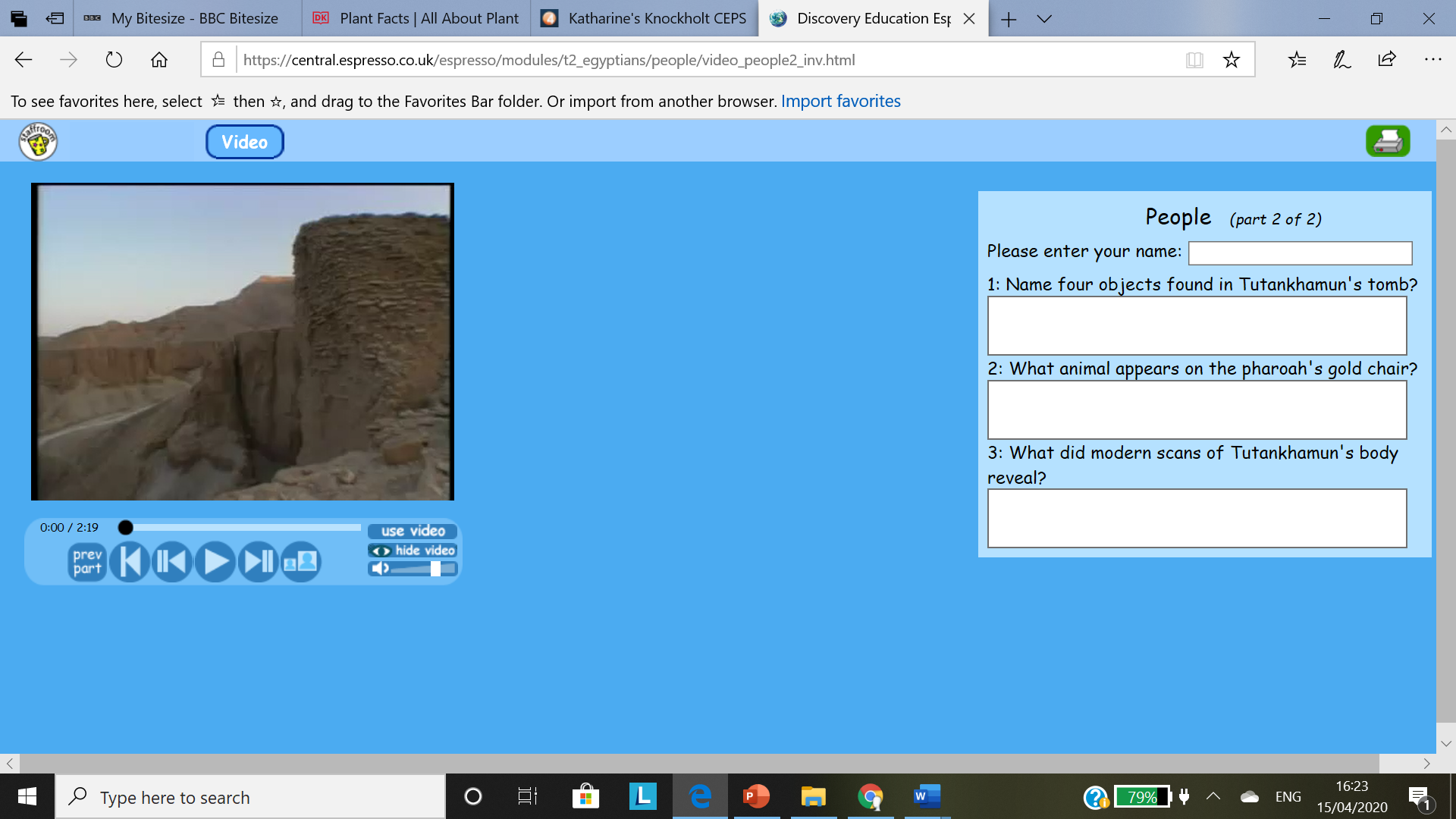 Now can you explain why Tutankhamun’s tomb is so important to Egyptologists? useful sites https://www.dkfindout.com/uk/history/ancient-egypt/tutankhamun/ 